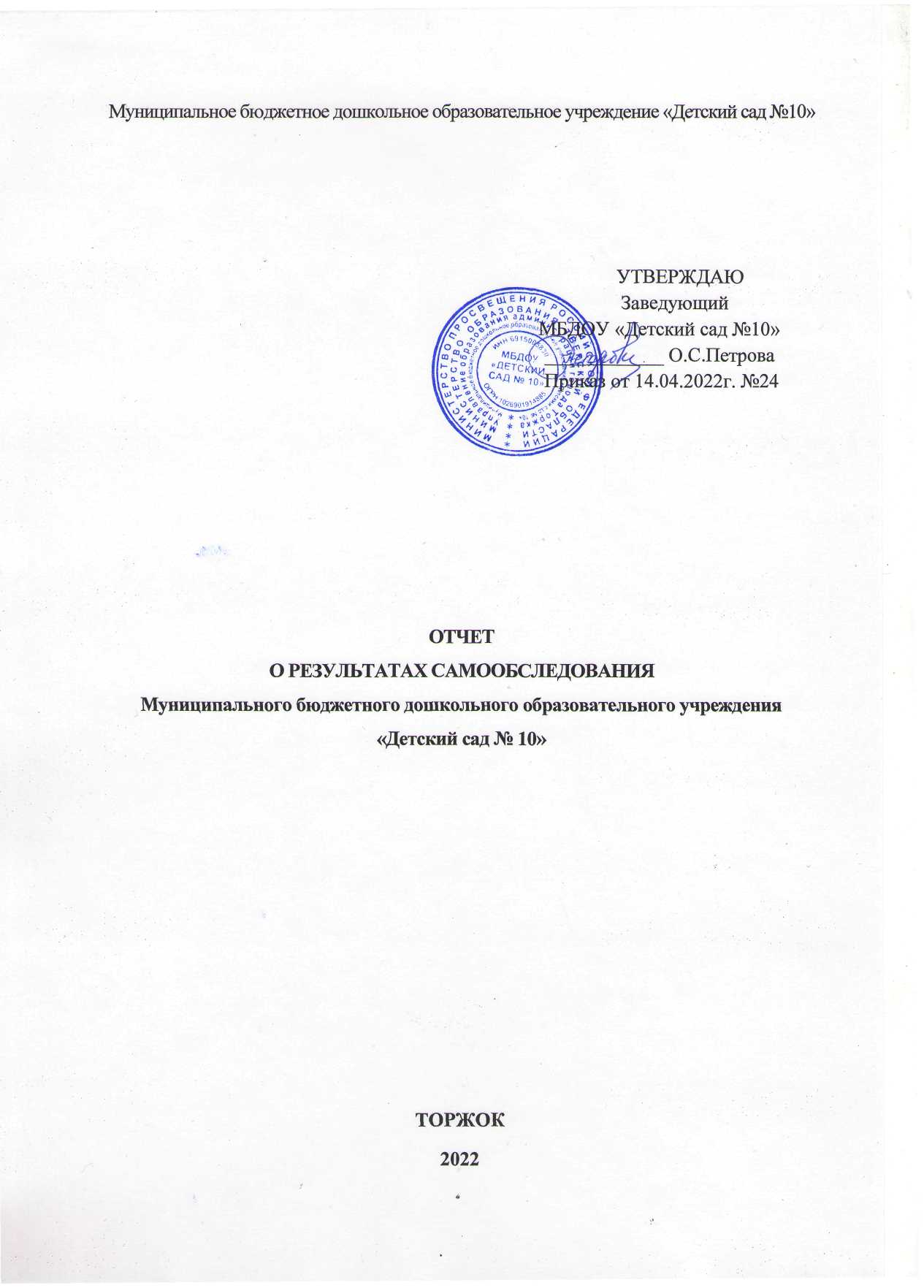 Вступительная часть 	Правовым основанием проведения процедуры самообследования Муниципального бюджетного дошкольного образовательного учреждения «Детский сад № 10» (МБДОУ «Детский сад №10») являются: 1. Федеральный закон от 29.12.2012 г. № 273-ФЗ «Об образовании в Российской Федерации». 2. Правила размещения на официальном сайте образовательной организации в информационно - телекоммуникационной сети «Интернет» и обновления информации об образовательной организации, утвержденные Постановлением Правительства Российской Федерации от 10.07.2013 г № 582. 3. Приказ Министерства образования и науки Российской Федерации от 14.06.2013 г. № 462 «Об утверждении порядка проведения самообследования образовательной организацией». 4. Приказ Министерства образования и науки Российской Федерации от 10.12.2013 г. № 1324 «Об утверждении показателей деятельности образовательной организации, подлежащей самообследованию». 5. Приказ Министерства образования и науки Российской Федерации от 14.12.2017 года № 1218 «О внесении изменений в Порядок проведения самообследования образовательной организацией». Аналитическая частьОбщие сведения	Муниципальное бюджетное дошкольное образовательное учреждение «Детский сад № 10» осуществляет свою деятельность в соответствии с предметом и целями деятельности, определенными законодательством и Уставом, путем выполнения работ, оказания услуг в сфере образования. 	Предметом деятельности является реализация конституционного права граждан Российской Федерации на получение общедоступного и бесплатного дошкольного образования в интересах человека, семьи, общества и государства; обеспечение охраны и укрепления здоровья, создание благоприятных условий для разностороннего развития личности, в том числе возможности удовлетворения потребности в получении дополнительного образования; создание условий для культурной, спортивной и иной деятельности. 	Целями деятельности МБДОУ «Детский сад №10» являются осуществление образовательной деятельности по образовательным программам дошкольного образования видов, уровней и направленностей, направленных на сферу культуры, физическую культуру и спорт, охрану и укрепление здоровья, всестороннее развитие личности в соответствии с возрастными и индивидуальными особенностями, воспитание гражданственности и патриотизма, подготовку жизни в современном обществе, к обучению в школе, а также присмотр и уход за детьми. Вывод: ДОУ зарегистрировано и функционирует в соответствии с нормативными документами в сфере образования Российской Федерации. 1.2 Структура и система управления 	Управление МБДОУ «Детский сад №10» осуществляется в соответствии с законодательством Российской Федерации. Наименование и функции органов управления определены в Уставе. Управление МБДОУ «Детский сад №10» осуществляется на основе сочетания принципов единоначалия и коллегиальности.	Непосредственное управление осуществляет заведующий, который назначается на должность и освобождается от должности приказом Учредителя в порядке, установленном законодательством Российской Федерации. Формами самоуправления детским садом являютсяВывод: Структура и механизм управления дошкольным учреждением определяют его стабильное функционирование. В ДОУ функционируют коллегиальные органы управления, которые включены в реализацию функций управления и участвуют в стратегическом развитии дошкольного учреждения.1.3 Кадровое обеспечение	Кадровая политика дошкольного образовательного учреждения направлена на создание условий для профессиональной самореализации педагогических, повышение профессиональной компетентности, формирование мотивации к профессиональному росту и развитию. 	Укомплектованность педагогическими кадрами в отчетном периоде составила 100%. 	Сложившийся кадровый состав позволяет вести воспитательно – образовательную работу с детьми на высоком профессиональном уровне. 	Численность руководящего состава соответствует его проектной мощности (количеству возрастных групп и их наполняемости детьми), реализации режимов функционирования.	Уровень квалификации педагогических и иных работников соответствует квалификационным характеристикам по соответствующей должности.Уровень образования: высшее профессиональное - 6 человек среднее профессиональное (педагогическое) – 20 человекСтаж педагогической деятельности:Аттестация педагогических работников:	Воспитателям Королевой Н.С. и Корешковой С.Ю. установлена первая квалификационная категория.		Все воспитатели успешно работали над реализацией своих творческих планов, делились опытом работы на районных методических объединениях, дистанционно участвовали в региональных и общероссийских семинарах, прошли курсы повышения квалификации, прослушав курс вебинаров по актуальным проблемам дошкольного образования.	В течение учебного года 8 педагогов прошли дистанционные курсы повышения квалификации. 	Воспитатель высшей квалификационной категории Макарова Ю.С. прошла повышение квалификации по программе дополнительного профессионального образования «Экспертная оценка профессиональной деятельности педагогических работников Тверской области».	Весь педагогический состав имеет сертификаты прохождения курсов по оказанию первой медицинской помощи, а так же прошел обучение по программе повышения квалификации «Профилактика гриппа и острых респираторных вирусных инфекций, в том числе новой коронавирусной инфекции».	У каждого педагога ДОУ имеется «Портфолио», где накапливаются материалы, иллюстрирующие индивидуальные достижения. В течение года все педагоги занимались самообразованием по различным темам и проблемам. Форма отчетности разнообразна: выступления на Советах педагогов, открытые занятия и показы демонстрационного и наглядного материала, самоанализ, реализация проектов, обобщение опыта работы, выступления на МО города Торжка и др.Вывод: Педагоги постоянно повышают свой профессиональный уровень, эффективно участвуют в работе методических объединений, знакомятся с опытом работы своих коллег и других дошкольных учреждений, а также саморазвиваются. Все это в комплексе дает хороший результат в организации педагогической деятельности и улучшении качества образования и воспитания дошкольников.1.4 Содержание и качество подготовки воспитанников	При реализации основной образовательной программы МБДОУ «Детский сад №10» (ООП) проводился учет результатов освоения программы в рамках педагогического наблюдения.	Анализ освоения детьми содержания образовательных областей отражает динамику становления показателей, которые развивались у воспитанников на протяжении образовательного процесса. Общая динамика развития воспитанников носит прогрессивный характер: увеличивается количество сформированных показателей развития, навыки, находящиеся в стадии становления формируются к концу учебного года, следовательно, уменьшается количество детей с несформированными показателями развития.	Используемые методы: наблюдение, анализ продуктов детской деятельности и игровой деятельности не приводят к переутомлению воспитанников и не нарушают ход образовательного процесса.Результаты педагогической диагностики (мониторинг развития воспитанников) Вывод: результаты мониторинга подтверждают эффективность проделанной работы.Результаты диагностики готовности воспитанников к обучению в школе Диагностику проводили с целью обследования воспитанников подготовительных групп на готовность к обучению в школе. Результаты диагностики Вывод: У воспитанников сформирована школьная мотивации, уровень их физиологической зрелости в норме. Из всех воспитанников 6-7 лет на конец учебного года 100% имеют стабильно - положительный показатель (высокий и средний уровень развития). У 92% воспитанников отмечаются высокие показатели сформированности мелкой моторики, рук, восприятия, наглядно-образного и словесно-логического мышления, произвольности поведения, адекватная самооценка и умение общаться со взрослыми и сверстниками.1.5 Организация учебного процесса	МБДОУ «Детский сад №10» реализует обучение и воспитание детей по основной общеобразовательной программе дошкольного образования, разработанной заместителем заведующей по воспитательной и методической работе и творческой группой педагогов на основе примерной образовательной программы «Детство» (авторы Т.И.Бабаева, А.Г.Гогоберидзе, З.А.Михайлова и др.). Программа соответствует Федеральными государственными требованиями к структуре основной общеобразовательной программы дошкольного образования.	Содержание программы соответствует основным положениям возрастной психологии и дошкольной педагогики; выстроено с учетом принципа интеграции образовательных областей в соответствии с возрастными возможностями и особенностями воспитанников, спецификой и возможностями образовательных областей.	Образовательный процесс в ДОУ строится с учетом контингента воспитанников, их индивидуальных и возрастных особенностей в соответствии с требованиями ОП ДО. 	Основной формой образования и воспитания является игра и виды детской деятельности (игровая, коммуникативная, трудовая, познавательно-исследовательская, продуктивная, музыкально - художественная, чтение художественной литературы).	В ДОУ реализуются современные методики дошкольного образования, используются информационные технологии, создана комплексная система планирования образовательной деятельности с учетом направленности реализуемой образовательной программы, возрастных особенностей воспитанников, которая позволяет поддерживать качество подготовки воспитанников к школе на достаточно высоком уровне.	Воспитательная работа с детьми проводится по всем направлениям в соответствии со структурой личности ребенка. Режимные моменты, игра, образовательная деятельность, праздники, досуги и другие мероприятия, - все виды жизнедеятельности ребенка в саду способствуют гармоничному развитию всех его сфер.	Годовой план составляется в соответствии с анализом работы за предыдущий год, с учетом профессионального уровня педагогов.	Коррекционная работа осуществляется учителями-логопедами и строится на основе комплекса медико-педагогического подхода. Коррекционые занятия проводятся индивидуально и малыми подгруппами. Частота проведения индивидуальных занятий определяется характером и степенью выраженности речевого нарушения, возрастом и индивидуальными психофизическими особенностями детей, продолжительность индивидуальных занятий 10-15 минут.	Дополнительные образовательные услуги, предоставляемые в ДОУ организованы для наиболее полного удовлетворения потребностей населения во всестороннем образовании детей, развитии их индивидуальных способностей и интересов, обеспечении единства преемственности семейного и общественного воспитания, а также с целью привлечения средств из дополнительных источников финансирования на развитие материальной базы и повышение заработной платы сотрудников. 	Педагоги ДОУ составляют дополнительные общеразвивающие программы, перспективное планирование на год, которое рассматривается на Совете педагогов и утверждается заведующим. Занятия проводятся 1 раз в неделю. Начинаются с 1 октября и заканчиваются 15 мая. В последние две недели мая проводится мониторинг и анализ полученных результатов работы.Платные дополнительные образовательные услугиБесплатные дополнительные образовательные услуги Вывод: Учебный процесс в ДОУ организован в соответствии с требованиями, предъявляемыми законодательством к дошкольному образованию и направлен на сохранение и укрепление здоровья воспитанников, предоставление равных возможностей для их полноценного развития и подготовки к дальнейшей учебной деятельности и жизни в современных условиях.1.6 Учебно – методическое обеспечение	Для эффективного решения образовательных задач педагогами используются программы, технологии, методические пособия. Учебно – методическая база обновляется постепенно. 	Обеспеченность методической литературой составляет 87%, оснащение информационным оборудованием – 64%, оснащение наглядными пособиями – 90%.	В методическом кабинете создана база мет методической литературы, которая классифицирована по направлениям педагогической деятельности.Вывод: Образовательный процесс дошкольного учреждения наглядным, дидактическим, методическим материалом, а также ТСО обеспечен, но требуется дооснащение игровым оборудованием в соответствии с ФГОС ДО.1.7. Библиотечно – информационное обеспечение	В течение учебного года всем педагогическим работникам предоставлялась возможность воспользоваться услугами по библиотечно – информационному обеспечению, такими как: консультационная помощь в поиске и выборе информации, временное пользование печатными изданиями и другими источниками информации.Вывод: библиотечно – информационное обеспечение хорошее.1.8 Материально-техническое обеспечение ДОУ	В ДОУ создана материально-техническая база для жизнеобеспечения и развития детей, систематически ведется работа по созданию предметно-развивающей среды. Воспитатели учитывают возрастные, индивидуальные особенности детей своей возрастной группы. Группы постепенно пополняются современным игровым оборудованием, современными информационными стендами. Предметная среда всех помещений оптимально насыщена, выдержана мера «необходимого и достаточного». 	Здания детского сада светлые, имеется центральное отопление, вода, канализация, сантехническое оборудование в удовлетворительном состоянии. 	В двух зданиях детского сада имеются: 6 групповых  комнат, спортивно- музыкальный зал, кабинеты: заведующей, учителя - логопеда, медицинский, методический, музыкального руководителя, зам. зав. по ХР, зам. зав. по ВМР, пищеблок, кладовые, подсобные помещения. Все кабинеты оформлены. 	В ДОУ не только уютно, красиво, удобно и комфортно детям, созданная развивающая среда открывает нашим воспитанникам весь спектр возможностей, направляет усилия детей на эффективное использование отдельных её элементов.	Развивающая предметно-пространственная среда обеспечивает творческую активность детей, предоставляет ребенку свободу выбора форм активности, обеспечивает содержание разных форм детской деятельности, гармоничное отношение ребенка с окружающим миром, безопасна и комфорта, соответствует интересам, потребностям и возможностям каждого ребенка. Даёт детям возможность общения и совместной деятельности (в том числе детей разного возраста) и взрослых, двигательной активности детей, а также возможности для уединения.Она обеспечивает:реализацию образовательной программы;организацию условий для инклюзивного образования;учет национально-культурных, климатических условий, в которых осуществляется образовательная деятельность;учет возрастных особенностей детей.Обеспечение безопасности	Здание детского сада оборудовано современной пожарно-охранной сигнализацией и тревожной кнопкой. Обеспечение условий безопасности в ДОУ выполняется согласно локальным нормативно-правовым документам. Имеются планы эвакуации. Разработан и утвержден паспорт антитеррористической защищенности. Разработана и утверждена пожарная декларация. Проводятся плановые и внеплановые инструктажи с сотрудниками по повышению антитеррористической безопасности.	Территория по всему периметру ограждена забором. Для обеспечения безопасности разработан Паспорт антитеррористической защищенности и инструкции для сотрудников по повышению антитеррористической безопасности. Проводится вводный инструктаж с вновь прибывшими сотрудниками, противопожарный инструктаж и инструктаж по мерам электробезопасности	С детьми проводятся беседы, занятия по ОБЖ, развлечения по соблюдению правил безопасности на дорогах. Ежедневно ответственными лицами осуществляется контроль с целью своевременного устранения причин, несущих угрозу жизни и здоровью воспитанников и работников.Вывод: Материально-техническая база ДОУ находится в удовлетворительном состоянии. Для повышения качества предоставляемых услуг необходимо провести выявленные ремонтные работы, пополнить группы и помещения ДОУ необходимым оборудованием.1.9 Функционирование внутренней системы оценки качества образования	Оценка качества дошкольного образования Учреждения как комплексная его характеристика, выражающая степень его соответствия ФГОС ДО, показала:  - разработанная и реализуемая в Учреждении образовательная программа дошкольного образования соответствует требованиям действующих нормативных документов;- данные фиксации индивидуального развития воспитанников показывает позитивные результаты в освоении детьми содержания основной образовательной программы Учреждения;- психолого – педагогические, материально – технические условия, создание развивающей предметно – пространственной среды соответствуют ФГОС ДО.	В развитии педагогических кадров Учреждения необходимо уделять внимание использованию опыта для прохождения процедуры аттестации на первую и высшую категории.	В оснащении развивающей предметно – пространственной среды актуальными остаются вопросы приобретения игр и пособий по различным образовательным областям, пополнению групп современными интерактивными средствами для организации образовательного процесса.2.Результаты анализа показателей деятельности организацииПолное наименование: Муниципальное бюджетное дошкольное образовательное учреждение «Детский сад №10»Сокращенное наименование:МБДОУ «Детский сад №10»Юридический адрес:Фактический адрес:172008, Российская Федерация, Тверская область, город Торжок, улица Мира, дом 32. здание № 1 - 172008, Российская Федерация, Тверская область, город Торжок, улица Мира, дом 32; тел: 8 (48251) 9-82-08здание № 2 - 172001, Российская Федерация, Тверская область, город Торжок, улица М. Горького, дом 57; тел: 8 (48251) 9-21-21 Лицензия:регистрационный № 34, серия 69Л01 № 0002055, выдана 06.04.2017г. на основании приказа Министерства образования Тверской области №535/ПК от 06.04.2017г.Устав:утвержден приказом Управления образования города Торжка Тверской области № 155 от 17.06.2016г.Учредитель:Управление образования администрации г.ТоржкаФИО заведующего: Телефон:E-mail:Петрова Оксана Сергеевна8(48251)9-82-08; 8(48251)9-21-21 detsad10-torzhok.ru	Режим работы:пятидневная рабочая неделя с 7.00 часов до 19.00 часов. Выходные дни - суббота, воскресенье.Основные структурные единицыГруппы общеразвивающей направленности:От 1,5 до 2 лет-2 группы	От 2 до 3 лет - 2 группыОт 3 до 4 лет - 2 группыОт 4 до 5 - 2 группы От 5 до 6 - 2 группыОт 6 до 7 - 2 группыУправляющий советРассматривает вопросы: развития образовательной организации; финансово-хозяйственной деятельности; материально-технического обеспеченияОбщее собраниеОбщее собрание осуществляет полномочия трудового коллектива, обсуждает проект коллективного договора. Рассматривает и обсуждает программу развития, рассматривает и обсуждает проект годового плана работы, обсуждает вопросы состояния трудовой дисциплины и мероприятия по ее укреплению. Рассматривает вопросы охраны и безопасности условий труда работников, охраны труда воспитанников, рассматривает и принимает Устав, обсуждает дополнения, и изменения, вносимые в Устав.Совет педагоговСовет педагогов осуществляет управление педагогической деятельностью и определяет направления образовательной деятельности. Отбирает и утверждает общеобразовательные и коррекционные программы. Рассматривает проект годового плана работы, заслушивает отчеты заведующего о создании условий для реализации образовательных программ, обсуждает вопросы содержания, форм и методов образовательного процесса, планирования образовательной деятельности, рассматривает вопросы повышения квалификации и переподготовки кадров, организует выявление, обобщение, распространение, внедрение педагогического опыта среди педагогических работников.Родительский комитетРодительский комитет, коллегиальный орган управления Учреждением создан на добровольной основе из представителей родительской общественности воспитанников Учреждения. В соответствии со ст.18ист.52 Закона РФ «Об образовании», Устава родителям воспитанников предоставляется право участия в управлении учреждением, в работе педагогического совета, родительского собрания, родительского комитета. Таким образом, созданная в учреждении внутренняя система управления, представляет собой целенаправленное сотрудничество всех участников педагогического процесса по достижению поставленных целей и задач. Данная система ведется в соответствии с существующей нормативной правовой базой всех уровней управления дошкольным образованием, со структурой управления и имеет положительную динамику результативности управления, способствует активной, творческой, плодотворной деятельности коллектива, обеспечивая стабильность положительных результатов.до 5 лет5 - 10 лет10 - 15 лет 15 - 20 летсвыше 20 лет33668высшая категория1 категориясоответствиемолодые специалисты6 педагогов11 педагогов6 педагогов3 педагоговНачало уч. годаНачало уч. годаНачало уч. годаКонец уч. годаКонец уч. годаКонец уч. годавысокийсреднийнизкийвысокийсреднийнизкий46%50%4%81%17%2%Начало уч. годаНачало уч. годаНачало уч. годаКонец уч. годаКонец уч. годаКонец уч. годавысокийсреднийнизкийвысокийсреднийнизкий59%30%11%92%6%2%«Бумажная сказка »(художественная направленность)Средняя группа «Говорушки » (социально-гуманитарная направленность)Средняя группа«Спортивная карусель»(физкультурно-спортивная направленность)Старшая группа«Мастерская творчества»(художественная направленность)Старшая группа«Цветные ладошки»(художественная направленность)2 младшая группа«Мир сенсорики»(социально-гуманитарная направленность)1 младшая группа«Занимательные финансы»(социально-гуманитарная направленность)Старшая группаМКУК г. Торжка «ЦБС» Детская библиотека – филиал«Остров Читалия на планете Детство»Подготовительные и старшие группы№Содержание показателяобеспечение1Периодичность обновления фонда учебной и методической литературойМетодический кабинет ДОУ оснащен учебно – методической литературой, периодическими изданиями на 78%2Обеспеченность детей наглядными пособиямиВ соответствии с возрастными особенностям детей и программным материалом – на 87%3Наличие компьютеров, занятых в учебном процессе2 компьютера, 1ноутбук4Наличие электронной почты, сайтаe-mail:detsad10-torzhok.ru адрес сайта: detsad10-torzhok.ru5Периодическая печатьВ библиотечный фонд входят методические периодические издания:«Справочник старшего воспитателя», «Дошкольное воспитание», «Справочник музыкального руководителя», «Справочник руководителя дошкольного учреждения», «Управление ДОУ».ПоказателиЕдиница измеренияКоличествоОбразовательная деятельностьОбразовательная деятельностьОбразовательная деятельностьОбщее количество воспитанников, которые обучаются по программе дошкольного образованияв том числе обучающиеся:  человек297в режиме полного дня (8–12 часов)  человекв режиме кратковременного пребывания (3–5 часов)  человек0в семейной дошкольной группе  человек0по форме семейного образования с психолого-педагогическим сопровождением, которое организует детский сад  человек0Общее количество воспитанников в возрасте до трех летчеловек64Общее количество воспитанников в возрасте от трех до восьми летчеловек233Количество (удельный вес) детей от общей численности воспитанников, которые получают услуги присмотра и ухода, в том числе в группах: человек (процент)2978–12-часового пребываниячеловек (процент)100%12–14-часового пребываниячеловек (процент)0круглосуточного пребываниячеловек (процент)0Численность (удельный вес) воспитанников с ОВЗ от общей численности воспитанников, которые получают услуги:человек (процент)по коррекции недостатков физического, психического развитиячеловек (процент)0обучению по образовательной программе дошкольного образованиячеловек (процент)23 (7,7%)присмотру и уходучеловек (процент)23 (7,7%)Средний показатель пропущенных по болезни дней на одного воспитанникадень13Общая численность педработников, в том числе количество педработников:человекс высшим образованиемчеловек6высшим образованием педагогической направленности (профиля)человек6средним профессиональным образованиемчеловек0средним профессиональным образованием педагогической направленности (профиля)человек20Количество (удельный вес численности) педагогических работников, которым по результатам аттестации присвоена квалификационная категория, в общей численности педагогических работников, в том числе:человек (процент)с высшейчеловек (процент)6 (23%)первойчеловек (процент)10 (38%)Количество (удельный вес численности) педагогических работников в общей численности педагогических работников, педагогический стаж работы которых составляет:до 5 летчеловек (процент)3 (11,5%)больше 30 летчеловек (процент)7 (26,9%)Количество (удельный вес численности) педагогических работников в общей численности педагогических работников в возрасте:человек (процент)до 30 летчеловек (процент)5 (19,2%)от 55 летчеловек (процент)3 (11,5%)Численность (удельный вес) педагогических и административно-хозяйственных работников, которые за последние 5 лет прошли повышение квалификации или профессиональную переподготовку, от общей численности таких работниковчеловек (процент)27 (100%)Численность (удельный вес) педагогических и административно-хозяйственных работников, которые прошли повышение квалификации по применению в образовательном процессе ФГОС, от общей численности таких работниковчеловек (процент)27 (100%)Соотношение «педагогический работник/воспитанник»человек/человек1/11Наличие в детском саду:да/нетмузыкального руководителяда/нетдаинструктора по физической культуреда/нетнетучителя-логопедада/нетдалогопедада/нетнетучителя-дефектологада/нетнетпедагога-психологада/нетнетИнфраструктураИнфраструктураИнфраструктураОбщая площадь помещений, в которых осуществляется образовательная деятельность, в расчете на одного воспитанникакв. м2Площадь помещений для дополнительных видов деятельности воспитанниковкв. м120Наличие в детском саду:да/нетфизкультурного залада/нетдамузыкального залада/нетдапрогулочных площадок, которые оснащены так, чтобы обеспечить потребность воспитанников в физической активности и игровой деятельности на улицеда/нетда